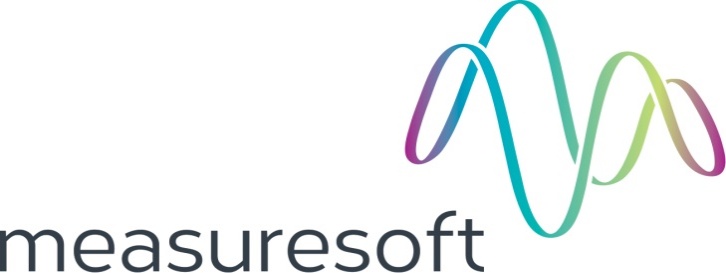 1.	Configuration	22.	Channel Configuration	22.1	Enable Channel	22.2	Tag	22.3	Description	22.4	Units	22.5	Device Specific Button	22.6	Scaling	22.6.1	Auto Scaling	22.7	Significant Change	22.8	Event Checking	22.8.1	High Limit	22.8.2	Low Limit	22.9	Alarm Checking	22.9.1	Enable Alarm Checking	22.9.2	Drive Common Alarm	22.9.3	Alarm Limit	22.9.4	Warning and Limit	22.9.5	Hysteresis	22.9.6	Priority	22.9.7	Alarm Delay	22.9.8	Alarm Message	22.10	Device Specific Button	22.10.1	Unit	22.10.2	Channel	22.10.3	Range	23.	Advanced Device Configuration	23.1	AutoEnable Device	23.2	Scan Rate	23.3	Save Outputs	23.4	Device Specific Button	23.4.1	Comm Port	23.4.2	Baud Rate	23.4.3	Timout	23.4.4	Perform Rezero	24.	PSI9010 Driver Errors	24.1	Format Of Error Messages	24.2	Error Codes	2Configuration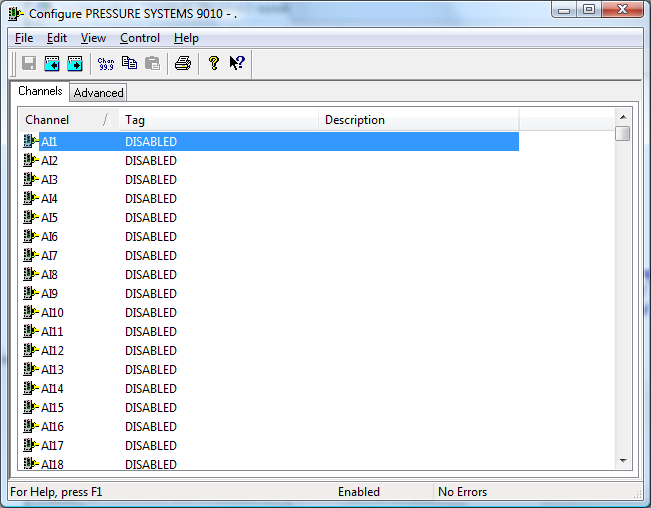 The first time the system is configured it is necessary to enable and configure all devices you require.  To configure a particular device select the Devices  option from the main menu followed by the appropriate device.This will launch an application to configure the device. You will be presented with a set of tabs as shown above. To configure a channel select a group of channels by clicking on the appropriate channel tab. From the list provided select a channel and double-click. Alternatively you can select a channel and then click on the Configure Channel button.  This will launch a channel configuration dialog which enables you to configure individual channels.Channel Configuration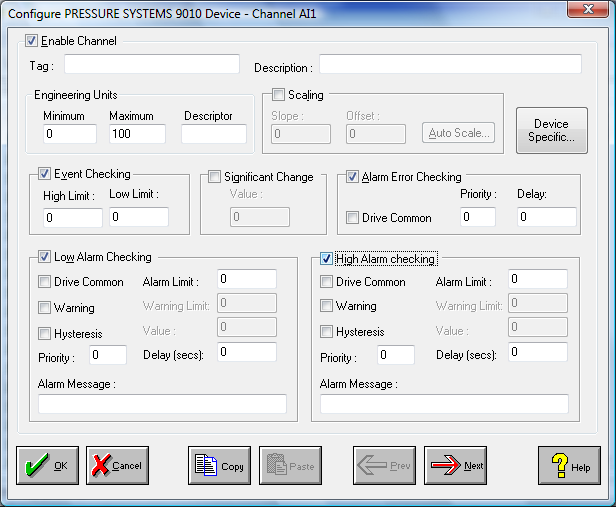 Enable ChannelThe Enable Channel check box must be checked to enable, and allow this channel to be configured and ultimately included with all other configured channels in the overall system.TagThe Tag field is a 12 character alphanumeric field that can contain channel information or wiring schedule references.DescriptionThe Description field is a 32 character alphanumeric field in which a description of the channel can be detailed. UnitsA 4 character field available to describe the units of the output.Device Specific ButtonThis application can be use as a generic device configuration program. If the Device Specific Button is visible, then click on it to configure channel features that are specific only to the type of device you are configuring.ScalingNB.  Scaling is only available to Analog channels that are not Output channels.Some transducers give a number of pulses, or a frequency output proportional to their full scale range. To enable the Scaling utility check the Scaling Check box. The Slope  and Offset  values can be entered directly into the text boxes.  The formula applied is:y = mx + c       where:	m is SLOPE						x is the measured value.						c is the OFFSET  Auto ScalingClick On the Auto Scale button if you want the scale and offset values calculated automatically.  A  dialog box will be displayed.  Enter the values in the text boxes.  The low measured value, and the high measured value, the output range of the transducer.  When the fields have been completed, and assuming the System is enabled click on the Apply button. Under the heading Current Values the actual measured value will be shown, as well as the Engineering Value.Click on OK to accept the scaling, or Cancel to abort the Auto Scaling feature.NB. Scaling will not be applied to the channel, even if the system is enabled, until the system is next enabled or the 	PSI9010 Device is reconfiguredSignificant ChangeTo enable the Significant Change feature check the Sig Change  check box.  This facility allows filtering of data on channels on which significant change is of interest.  Such changes can cause an event, which can be logged.The figure entered in the Value text box, is the rate of change that if the output level exceeds per scan, either increasing or decreasing will cause the significant change event trigger.    The scan rate is determined in the Advanced Device configuration
If a logger is configured each time the significant change trigger operates information on the channels defined in the logger will be recorded .  A significant change event only lasts one scan, unless the next reading also changes greater than the Significant change valueWhen monitoring channels, if the Significant Change is triggered, then the fact will be annotated alongside the other channel information in the Channel Monitor.  The significant  change events are in addition to those caused by an Event.Event CheckingEvent checking is used, if required to trigger a logger to record information on a number of channels during  an event.  Check the Event Checking check box if this channel is to trigger an event.High LimitA value, in engineering units, entered in this text box will define the level that, if exceeded,  will cause an event trigger.Low LimitA value entered in this text box will define the level that if the channel result falls below will cause an event trigger.Alarm CheckingAlarm checking is available on all channels throughout the system.  Low Alarm and  High Alarm levels can be configured independent of each other.  If the channel output exceeds the High Alarm limit then an alarm will be triggered as it will if the output goes below the Low Alarm limit.  When monitoring channels, if the high or low alarm is triggered, then the fact will be annotated alongside the other channel information in the Channel Monitor.   To configure the Alarm Checking section of the device complete the options as follows for either or both the High Alarm and Low Alarm checking.Enable Alarm CheckingCheck either  the Low Alarm Checking or High Alarm Checking or both check  boxes  to enable the facility.Drive Common AlarmA common alarm is a single digital output which will switch on when any channel with the Drive Common Alarm enabled goes into an alarm state.  Check this box if a link to the Common Alarm is required.Alarm LimitSpecifies the value which will trigger this alarm. for Low Alarm Checking it will be any value <= the Alarm Limit and for High Alarm Checking it will be any value >= the Alarm Limit.Warning and LimitIf required, a warning can be displayed when a channel reaches a limit close to the alarm limit. For low alarm checking, the limit must be less than the alarm limit. For high alarm checking, the warning limit must be less than the alarm limitHysteresisHysteresis can prevent 'noisy' channels from reporting multiple alarms when the average reading is close to the alarm threshold.  Check the box if this feature if needed.  Enter the value of the dead band in the corresponding value field.PriorityEnter or edit the number in the text box to allocate the priority of this  alarm. Alarm priority ranges are from 0 to 255.Alarm DelayEnter the time, in seconds, between the channel value entering the alarm state and the system flagging an alarm.Alarm MessageAn  Alarm Message can be defined to be displayed on the Status line of the Main Window when a channel goes into an alarm state.  Enter the message, up to 32 characters, that is to appear in the event of an alarm.Device Specific ButtonWhen the Device Specific Button is pressed, in the case of the PSI9010 device the following dialog is presented.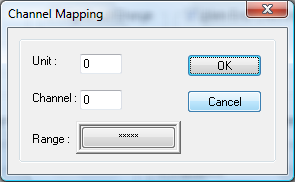 UnitThis field allows the user to specify the unit number of the PSI9010 device to which this channel is mapped. This value must be between 1-32.ChannelThis field allows the user to specify which PSI9010 channel this channel is mapped to. This value must be between 1-16.RangeThis button displays the range of the channel specified by the Unit and Channel fields. To update this field the user must click on the button. This causes the configuration program to interrogate the appropriate PSI9010 device.N.B. This Option can only be performed from the Server machine. All values are displayed as kPAAdvanced Device Configuration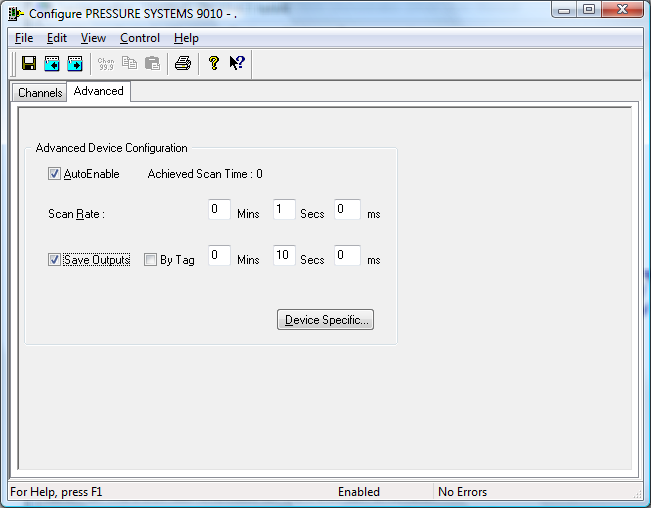 When the system is enabled and the device is enabled this window will display the Achieved Scan Rate . If the device is not scanning then any error associated with the device will be displayed instead.AutoEnable DeviceTo ensure that the device is enabled on the system check the Enable Device box.Scan RateTo set the rate at which the device will scan, edit the text boxes associated with the Scan Rate field.Save OutputsTo enable this utility check the Save Outputs flag. All values in output channels are saved to disk when the system is disabled. The next time the system is restarted the values which were previously in output channels will be restored to the appropriate channel number.By TagChannel values can be saved and restored to channels using the channel tag instead of the channel number. In this way, channels can be rearranged within the modules and as long as the channel tags remain the same, the correct channel values will be restored to the appropriate channel number.Device Specific ButtonIf the Device Specific Button is visible, then click on it to configure features that are specific only to this device. In the case of the PSI9010 the following dialog will appear.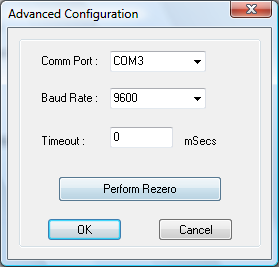 This field allows the user to select which communications port the PSI9010 device is connected.Baud RateThis field allows the user to select the baudrate for communications with the PSI9010 located at the communications port specified above.TimoutThis field allows the user to specifiy the minimum timeout(in milliseconds) that is allowable for a single request to the PSI9010 to be completed.Perform RezeroThis button will cause a Rezero callibration to be performed on all units that have been configured on the system. On clicking this button the user willl be prompted to enter the calibration timeout. This timeout specifies how long must be allowed for each Unit to complete a Rezero calibration. N.B. This Option can only be performed from the Server machine.PSI9010 Driver ErrorsFormat Of Error MessagesError CodesError Code0x1Power Up Clear was expected0x2Undefined or Unimplemented command0x3CheckSum error on sent packet0x4Input Buffer Overrun0x5Non-Printable ASCII character received0x6Data field error0x7Communications watchdog timeout error0x8Specified limits invalid0x9PSI SYSTEM 9000 error 10xACommunications timeout0xBCheckSum error on received packet0xCFailed to interrogate PSI SYSTEM 9000 device0xDGeneral communications failure